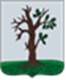 Российская ФедерацияБРЯНСКАЯ ОБЛАСТЬСОВЕТ НАРОДНЫХ ДЕПУТАТОВ СТАРОДУБСКОГО МУНИЦИПАЛЬНОГО ОКРУГАРЕШЕНИЕот 28.12.2021г. №184 г. СтародубВ соответствии со ст.50 Федерального закона от 06.10.2003 № 131-ФЗ  «Об общих принципах организации местного самоуправления в Российской Федерации», п. 2.3. Положения «О владении, пользовании и распоряжении муниципальным имуществом муниципального образования городской округ «Город Стародуб»», утвержденного решением Совета народных депутатов города Стародуба от 30.12.2009 №128 (в ред. от 28.09.2020 №187), Совет народных депутатов Стародубского муниципального округа Брянской области решил:Дать согласие на принятие имущества из государственной собственности Брянской области в собственность Стародубского муниципального округа Брянской области:ПАЗ – 320570-02 (VIN X1M3205XXM0002986);    2. Настоящее решение вступает в силу с момента его официального опубликования.Заместитель председателяСовета народных депутатовСтародубского муниципального округа                                        И.Н. КозинО даче согласия на принятие имущества из государственной собственности Брянской области в собственность Стародубского муниципального округа Брянской области